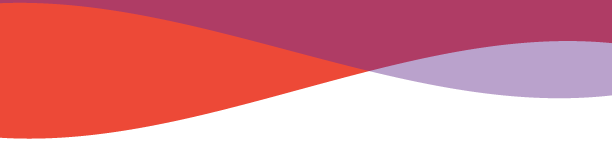 WAYS TO SUPPORT THE NUTRITION PROGRAMConnect Your Corporation with Resource Center!Volunteers can make a difference in the community not only for people in need, but for their companies as well. Think of it as a joint marketing opportunity to increase the visibility of your company, while aligning your name with a great cause! Corporate support is critical for organizations like Resource Center. For 37 years the Center has provided programs of interest to the lesbian, gay, bisexual, transgender and queer/questioning (LGBTQ) community and critical services to low-income individuals living with HIV. We invite you to support the Center’s HIV Nutrition Program, which includes a food pantry and hot meals program.Volunteer as a TeamHelp prepare and serve lunch to clients in the Hot Meals Program (Mon.-Fri. 10 a.m.to 2 p.m.)Help stock shelves and check-out clients at the Food Pantry (Mon.-Fri. 10 a.m. to 2 p.m.)Maximum of 10 volunteers per program, pleaseEnjoy a fun and unique employee team building experience!Food & Fun DrivesCollect non-perishable items to help stock the Food Pantry: pop-top canned items: canned meats (tuna, chicken, chili, Spam), canned soup, canned juice, canned fruits/vegetables; Ramen noodles; boxed cereal; dry staples (rice, beans, pasta); condiments (ketchup, mayonnaise, mustard, salt, sugar)Food drives are one of the easiest and most effective tools for raising awareness and donationsPlacing containers around the workplace makes it simple for employees to donateMany employers offer a company match as an incentive and the food drive can be a source of positive media coverage!Create an inter-departmental competitive canned food drive! A friendly competition between departments can help make a difference in the community and boost workplace moraleBecome a Corporate SponsorSponsor a shelf at the Food Pantry. “This shelf brought you by ____!” (Bring items collected in a food drive or let us stock it with your cash donation.) Sponsor a meal for 100-150 HIV+ people in our Hot Meals Program with your cash donation. “Thank you ____, for making today’s meal possible!” Provide a dessert for our clients in the Hot Meals Program. “This cake and/or ice cream bar provided by the generosity of ____!”DonateThe Pantry always needs non-perishable items (see Food & Fund Drives above). All food distributed through the Food Pantry must be packaged for retail distribution. Homeless clients can best use small or single-serve containers, preferably with pop-topsThe Hot Meals Program needs kitchen equipment: cutlery, cooking utensils, storage containers, etc. Staff can provide a full list of needs upon requestReusable shopping bags are greatly needed and help focus the program’s limited dollars on nutrition